Publicado en Madrid el 10/07/2018 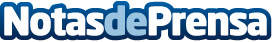 Baleares lidera el mercado inmobiliario insular del Mediterráneo, según VitrioEl alza de los precios y el volumen de las compraventas, sobre todo, en Ibiza y Mallorca, es superior a los de todas las islas de la zonaDatos de contacto:AutorNota de prensa publicada en: https://www.notasdeprensa.es/baleares-lidera-el-mercado-inmobiliario Categorias: Internacional Inmobiliaria Finanzas Baleares Turismo Construcción y Materiales http://www.notasdeprensa.es